Unterschriften des Wahlkomitees: 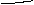 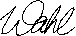 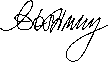 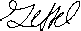 Wahlprotokoll der 
Schülerratswahl der Seminarschule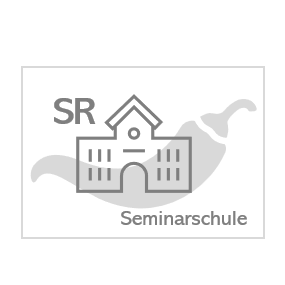 Datum & Zeit: 28.09.2022, 5. und 6. Unterrichtsstunde Ort/Raum: AulaWahlkomitee: Zora Zettel, Armin Abstimmung, Wilma Wahl Protokollant: Samuel Schreiber (Klassensprecher 8b)Anwesenheit: insgesamt 42 stimmberechtigte Mitglieder anwesendVertreter:innen der Klassen 5c, 9b sind entschuldigtGäste: Nadine Notizblock (Vertrauenslehrerin) Amt Kandidat:innenWahlergebnis Schülersprecher:inMerle Mandat (10a) Daniel Demokratie (9d) - Merle: 27/42 Stimmen - Daniel: 13/42 Stimmen - 2 Enthaltungenstellvertretende:r Schülersprecher:in Daniel Demokratie (9d) Marie Mitbestimmung (7a) - Daniel: 24/42 Stimmen - Marie: 13/42 Stimmen- 3 Enthaltungen - 2 Stimmungen ungültigVertreter:innen für die Schulkonferenz  Marie Mitbestimmung (7a) Daniel Demokratie (9d) Kasimir Kreide (8c) Alma Antrag (10c)René Rat (8a) Kaya Kreppband (7b) - Marie: 50/126 Stimmen - Daniel: 42/126 Stimmen - Kasimir: 3/126 Stimmen - Alma: 10/126 Stimmen - René: 15/126 Stimmen - Kaya: 6/126 Stimmen Vertrauenslehrer:in Nadine NotizblockRalf Ringordner - Nadine: 31/42 Stimmen- Ralf: 7/42 Stimmen- 4 Enthaltungen 